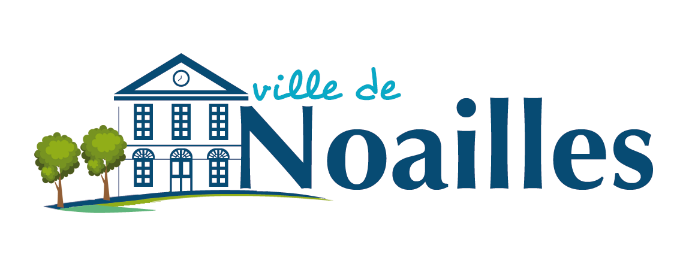 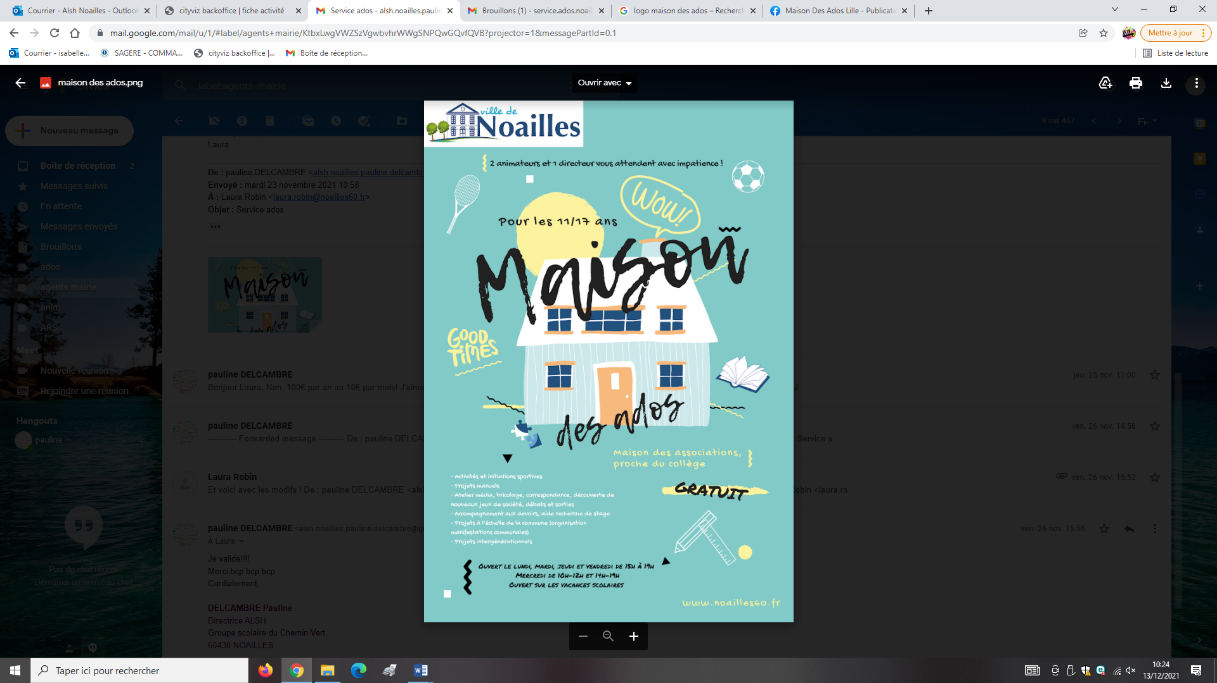 2023-2024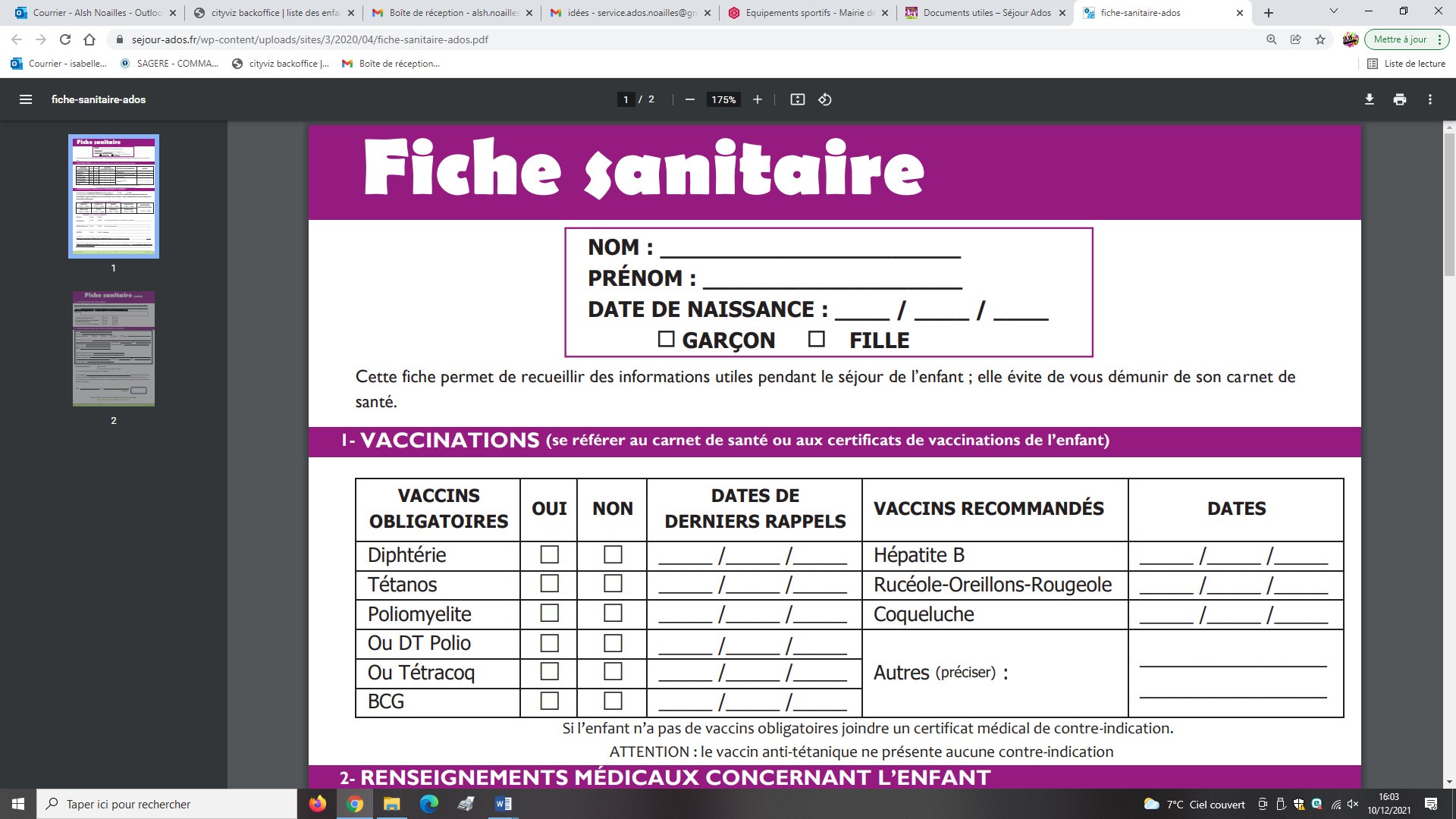 IDENTITE DE L’ENFANTNom : _____________________________	                                                 Prénom : _______________________Date de naissance : _____/______/______	                                                 Lieu de naissance : _______________Collège			Lycée			Fille 			Garçon REGIME ALIMENTAIRESans porc               Oui  Non                                                                         Sans viande             Oui  Non RENSEIGNEMENTS MEDICAUX CONCERNANT L‛ENFANTAUCUN MEDICAMENT NE POURRA ETRE PRIS ou ADMINISTRE SANS ORDONNANCETraitement Médical Oui 	 Non Si oui joindre une ordonnance récente et les médicaments correspondants (boîtes de médicaments dans leur emballage d’origine avec la notice marquée au nom de l’enfant)Difficulté de santé  Oui  Non Si oui, précisez (maladie, accident, crises convulsives, hospitalisation, opération, rééducation) en mentionnant les dates et les précautions à prendre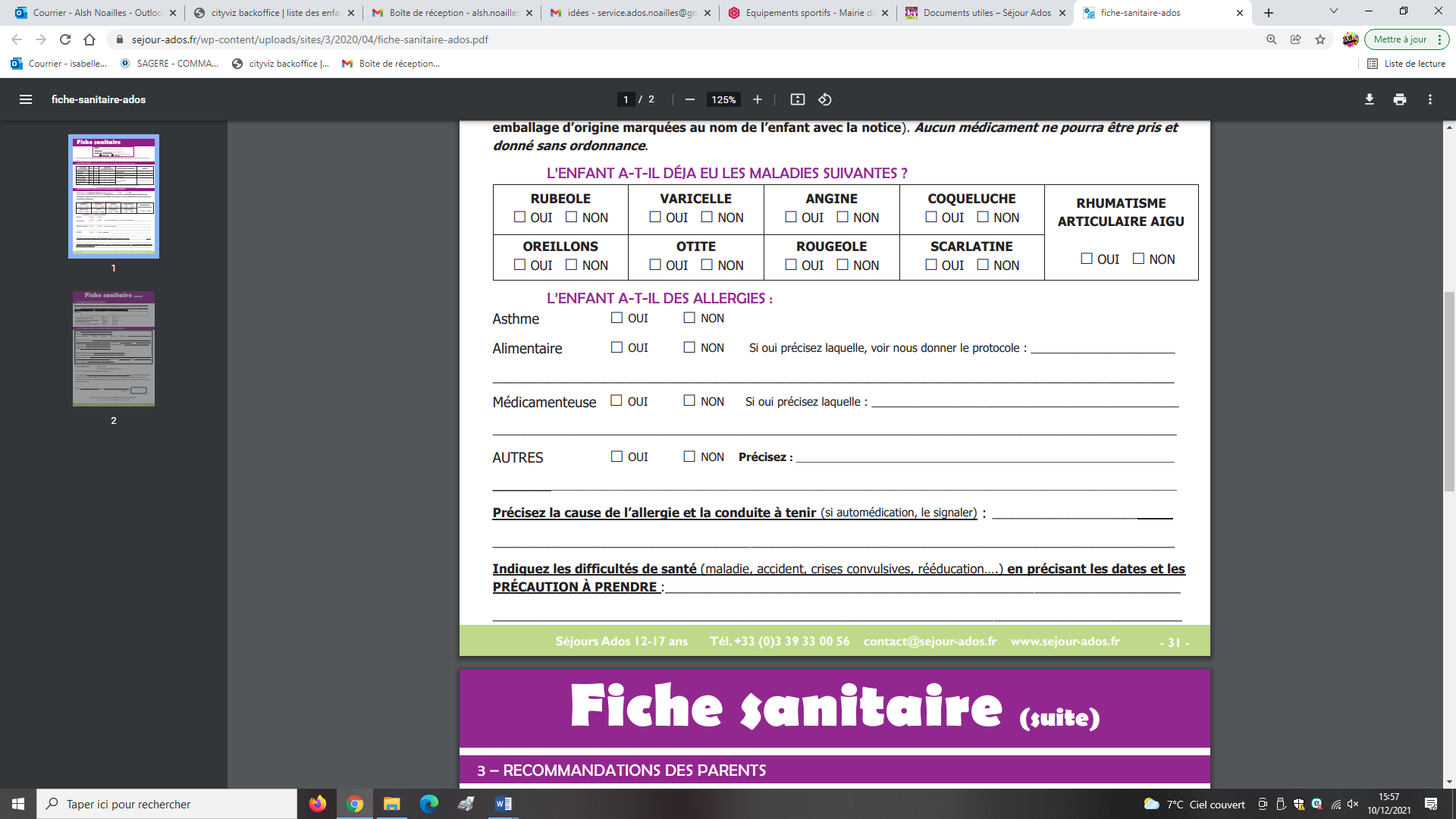 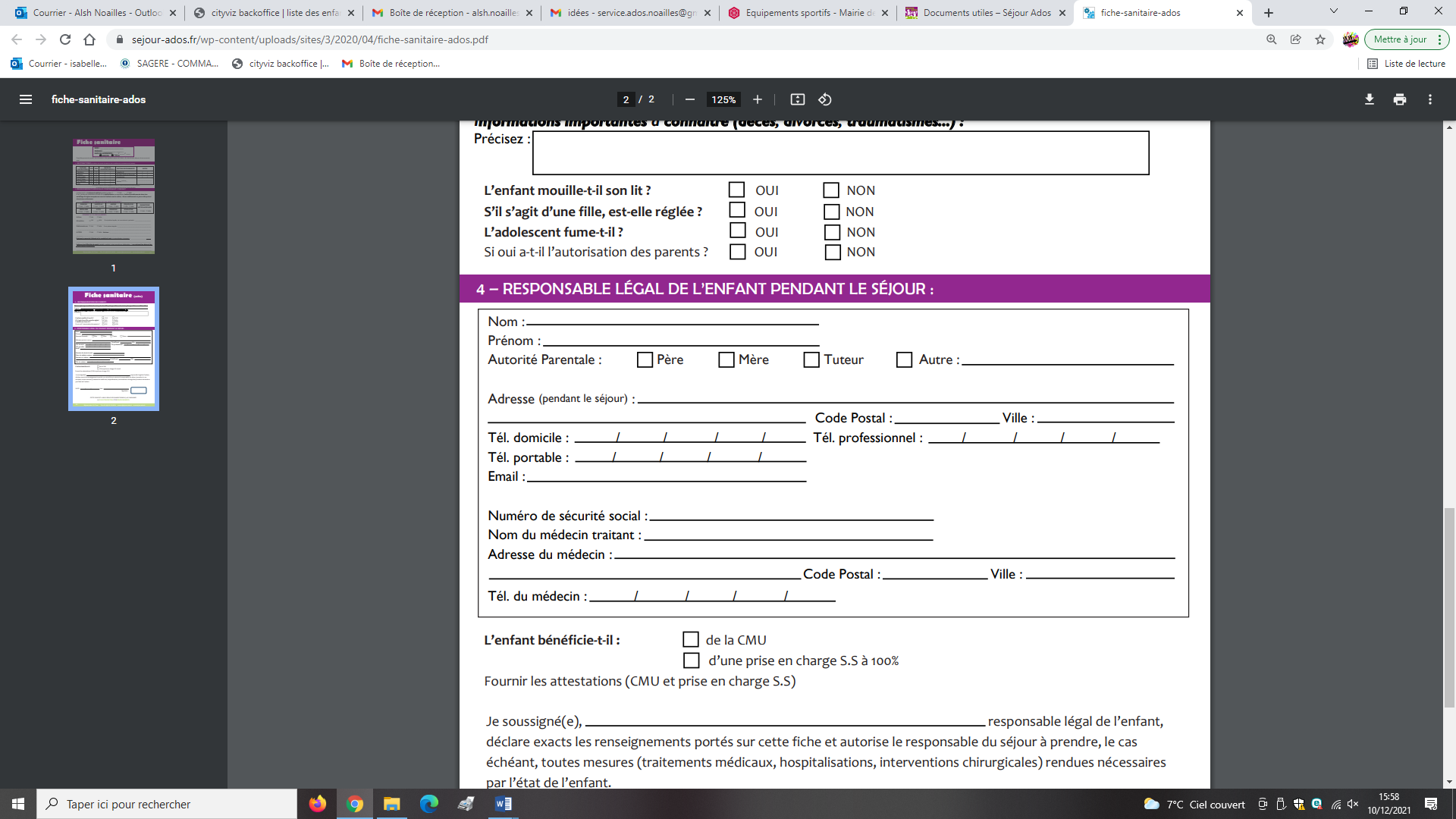 PARENTS1er RESPONSABLE LEGAL					2ème RESPONSABLE LEGALNom – Prénom : ____________________ 	                               Nom – Prénom : ______________________Adresse : __________________________ 	                               Adresse si différente : __________________       ________________________		                            ____________________________  _Tél dom : __________________________                                  Tél dom : ____________________________Mail :______________________________                                 Mail :_______________________________Travail : ___________________________ 		               Travail : _____________________________Portable : _________________________ 	                              Portable : ____________________________Profession : ________________________ 	                              Profession : ___________________________En cas de séparation, précisez qui exerce la garde de l’enfant* : _____________________________________________________________________JEUNENuméro téléphone portable :Adresse mail :AUTORISATIONS DIVERSESJe soussigné(e), M. ¨ Mme ¨ (Nom/Prénom) …………………………………………………………………………Responsable de l’enfant : ……………………………………………………………………………………………………..Certifie que mon enfant est à jour des vaccinations obligatoires en collectivité.Autorise les responsables de la maison des ados à faire mettre en œuvre, en cas d’urgence, des traitements et interventions qui peuvent être reconnus médicalement nécessaires et à faire transporter mon enfant au service d’urgences. Autorise mon enfant à être transporté pour les besoins des activités, par des moyens de transport collectifs.Autorise l’équipe d’animation à administrer les traitements prescrits par les ordonnances dont il leur est communiqué un exemplaire.Autorise mon enfant à participer à toutes les activités proposées dans le cadre du projet pédagogique de la Commune.Autorise le personnel du service ados à filmer, photographier, enregistrer mon enfant lors des activités, et reproduire, publier, diffuser et exploiter librement les images ainsi réalisées sur les supports municipaux de communication (Site internet de la mairie : http://www.noailles60.fr,  Page Facebook de la mairie et du service ados, Chaîne Youtube de la commune, Journal municipal : « L’info Noaillaise ») pour une durée maximale de 5 ans.Je certifie pour exacts les renseignements figurant sur cette fiche sanitaire et m’engage à signaler tout changement le plus rapidement possible aux responsables du Centre de Loisirs.      Signature des parents (Suivie des mentions « lu et approuvé »)